COVID-19 SITUATIONS AND RESPONSEClose Contact = less than 6 ft distance for 15 mins or more throughout a 24 hr periodFully vaccinated = at least 2 weeks since last dose of vaccine and boostedContact Robin, Jodi or JaniceIf you have ministry events that you cannot participate in because of close contact or illness, record sick time in ADP indicating ‘COVID exposure’ or ‘COVID illness’ as appropriate.New CDC guidance as of 12/27/2021The CDC is updating the recommended quarantine period for anyone in the general public who is exposed to COVID-19. For people who are unvaccinated or are more than six months out from their second mRNA dose (or more than 2 months after the J&J vaccine) and not yet boosted, CDC now recommends quarantine for 5 days followed by strict mask use for an additional 5 days. Alternatively, if a 5-day quarantine is not feasible, it is imperative that an exposed person wear a well-fitting mask at all times when around others for 10 days after exposure. Individuals who have received their booster shot do not need to quarantine following an exposure, but should wear a mask for 10 days after the exposure.  For all those exposed, best practice would also include a test for SARS-CoV-2 at day 5 after exposure. If symptoms occur, individuals should immediately quarantine until a negative test confirms symptoms are not attributable to COVID-19.The following are a list of a few COVID testing locations that are close-by:•             GS Labs  https://gslabstesting.com/covid-rapid-testing-maplewood/ •             Rapid RX Testing LLC https://www.rapidrxtesting.com/ •             Roy Wilkins Auditorium (Saliva Testing)  https://www.ramseycounty.us/content/free-covid-19-testing-roy-wilkins-auditorium •             Lino Lakes (Former YMCA) (Saliva Testing) https://www.health.state.mn.us/news/pressrel/2021/covidtesting090321.html 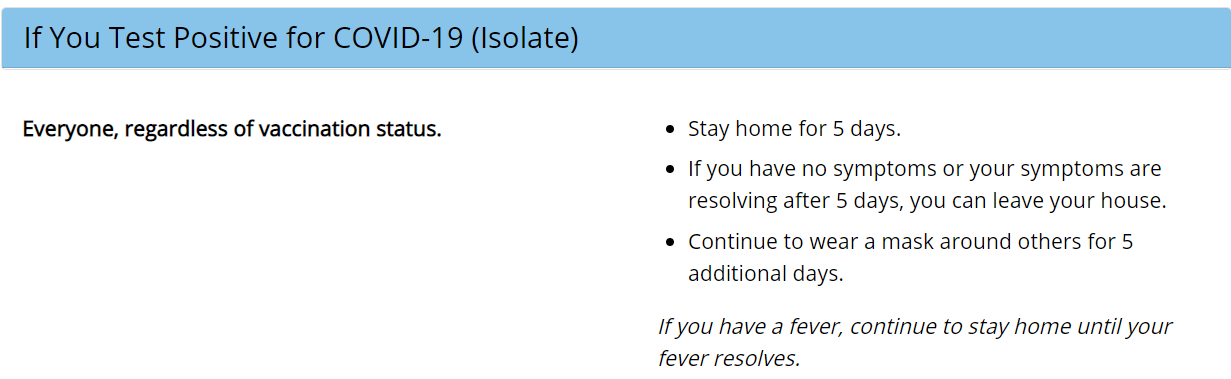 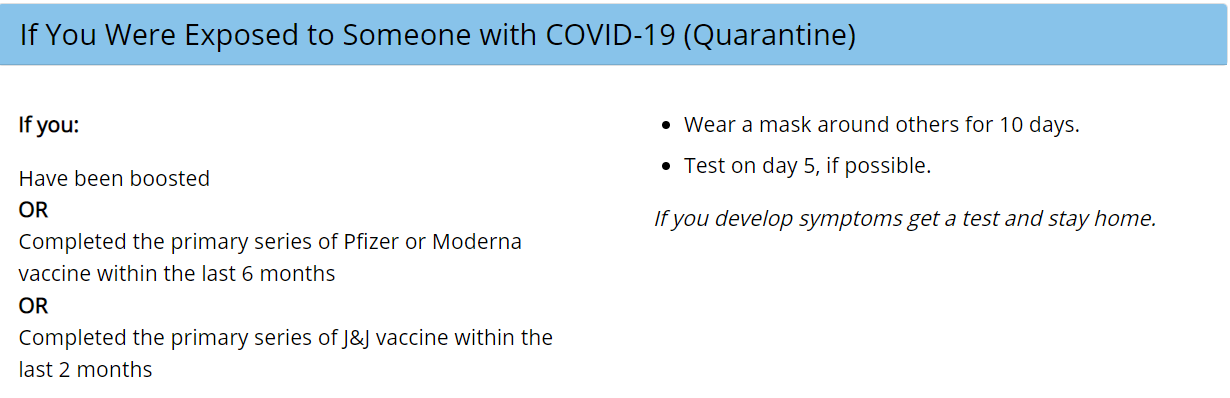 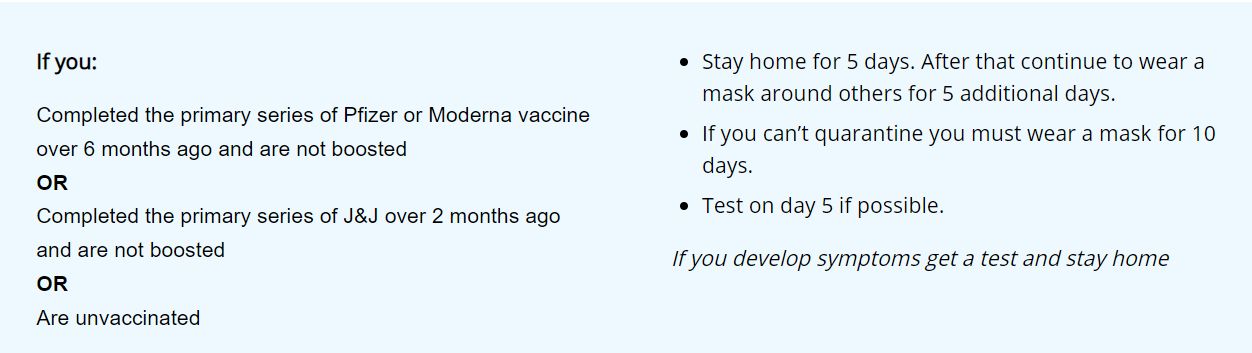 People with these symptoms may have COVID-19 if they are not related to a chronic or previously known condition:People with these symptoms may have COVID-19 if they are not related to a chronic or previously known condition:People with these symptoms may have COVID-19 if they are not related to a chronic or previously known condition:Fever or chillsCoughShortness of breath or difficulty breathingFatigueMuscle or body achesHeadacheNew loss of taste or smellSore throatLess common symptoms:Congestion or runny noseNausea or vomitingDiarrhea